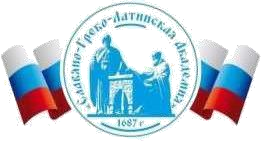 Автономная Некоммерческая Организация Высшего Образования«Славяно-Греко-Латинская Академия»Аннотация к рабочей программе дисциплины Устойчивое развитиеУстойчивое развитиеСОГЛАСОВАНОДиректор Института _______________________,кандидат философских наук_______________________Одобрено:Решением Ученого Советаот «22» апреля 2022 г. протокол № 5УТВЕРЖДАЮ Ректор АНО ВО «СГЛА»_______________ Храмешин С.Н.Направление подготовки38.03.04 Государственное и муниципальное управление Направленность (профиль)Государственная, муниципальная служба и кадровая политикаКафедрамеждународных отношений и социально-экономических наукФорма обученияГод начала обученияОчная2022Реализуется в семестре2, курс 1Наименование дисциплины Устойчивое развитие Краткое содержание Проблема устойчивого развития человечества. Российская концепция рационального природопользования. Развитие экономических и правовых механизмов рационального природопользования. Концепция устойчивого развития. Основные научные принципы устойчивого развития. Научная идеология устойчивого развития. Окружающая среда и устойчивое развитие. Современная наука о природных ограничениях развития. Система природных ценностей. Понятие природного наследия. Социальный прогресс и устойчивое развитие. Социальные императивы развития. Фактор культурного наследия общественного развития.  Экономика и устойчивое развитие. Социально-экономические, социальноэкологические, эколого-экономические, экологические проблемы устойчивого развития окружающей среды. Критерии и показатели устойчивого развития. Измерения устойчивости развития. Факторы УР. Потенциал развития. Необходимость разработки новых показателей развития. Понятие об индикаторах устойчивого развития. Подходы к определению индикаторов устойчивого развития. Интегральные индикаторы устойчивого развития. Системы индикаторов устойчивого развития. Устойчивое развитие в России: индикаторы и ситуация. Опыт перехода к устойчивому развитию в зарубежных странах. Основные факторы риска развитию России. Современные теории развития человеческого общества. Результаты освоения дисциплины Формулирует цели проектов в рамках устойчивого развития. Определяет совокупность взаимосвязанных задач для проектов в области устойчивого развития. Определяет ожидаемые результаты решения задач для проектов в области устойчивого развития. Разрабатывает план действий для решения задач проекта в области устойчивого развития. Определяет оптимальный способ задач проекта в области устойчивого развития. Знает правовые нормы устойчивого развития. Умеет определять ресурсы и ограничения проектов в области устойчивого развития. Умеет достигать поставленные в рамках устойчивого развития задачи на основе мониторинга командной работы и своевременного реагирования на существенные отклонения. Выполняет проект в рамках устойчивого развития в соответствии с установленными целями, сроками и затратами, исходя из действующих правовых норм, имеющихся ресурсов и ограничений. Поддерживает и внедряет ценности устойчивого развития и рационального природопользования. Готов к применению инновационных технологий и новых форм устойчивого развития. Оценивает технико-экономическое обоснование проектов устойчивого развития в разных отраслях и на разных уровнях. Трудоемкость, з.е. 3 Форма отчетности зачет Перечень основной и дополнительной литературы, необходимой для освоения  дисциплины  Перечень основной и дополнительной литературы, необходимой для освоения  дисциплины  Основная литература 1. Рудский, В. В., Стурман. В.И. Основы природопользования: Уч. Пособие/ В. В. Рудский В.И. Стурман.- Логос, 2020 , 208 с. – https://znanium.com/catalog/document?id=367492 [Электронный ресурс]. Дополнительная литература Жуков, В. И. Защита и безопасность в чрезвычайных ситуациях : учеб. пособие / В.И. Жуков, Л.Н. Горбунова. — М. : ИНФРА-М ; Красноярск : Сиб. федер. ун-т, 2018. — 392 с. — (высшее образование: Бакалавриат). - www.dx.doi.org/10.12737/427. - ISBN 978-5-16-006369-0. - Текст : электронный. - URL: https://znanium.com/catalog/product/925861 . – Режим доступа: по подписке Фрумин, Г. Т. Техногенные системы и экологический риск: учебное пособие / Г. Т. Фрумин. – Санкт-Петербург: СпецЛит, 2016. – 136 с. – ISBN 978-5-299-00726-8. – Текст: электронный // Лань: электроннобиблиотечная система. – URL: https://e.lanbook.com/book/103963 (дата обращения: 10.12.2020). – [Электронный ресурс]. 